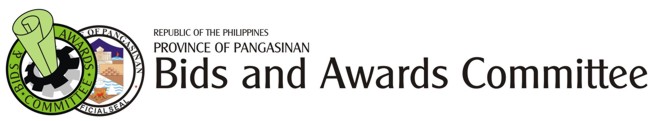 2nd Floor Malong Bldg. Capitol Compound, Lingayen, Pangasinan
Tel. No. (075)542-6918
website: www.pangasinan.gov.ph
email: ebmendoza57@yahoo.comBidded Infrastracture ProjectsFor the Month of August 2013Prepared by:                                                                                                      Submitted by:                          ALEJANDRE V. POL                                                                                           EDWIN B. MENDOZA                          BAC TWG                                                                                                           BAC SECRETARIAT No.Name of ProjectEnd-UserSource of FundBidding DateABCBid AmountWinning Bidder001Construction of Concrete Canal with Removable CoverAlong Castillo-Maniboc Road, Maniboc, Lingayen, PangasinanRepair of Schools and Community Projects08/15/2013P  615,013.36P  611,700.77BET Construction & Supply002Waste Water Treatment Facility              ( Const’n. of Two Units Rotating Biological Contactor-packed Media Technology (RBC-PMT) with Interconnection Septic Tank-75 cu.m. capacity)Pangasinan Provincial Hospital, Bolingit, San Carlos City, PangasinanConstruction/Rehab/Upgrading of Provincial Gov’t. Hospitals & other vital Development Projects.08/27/2013P  12,346,000.00P  12,333,838.61BET Construction & Supply003Additional Works for the Repair of One(1) Unit, 2 Classroom School Building, Phase IITurac E/S, Turac, San Carlos City, PangasinanRepair of Schools and Community Projects08/27/2013P      558,879.00P      556,103.54BET Construction & SupplyTOTAL - - - - - - - - -P   13,519,892.36P 13,501,642.92